LISTA DE INDICATIVO DE PARTICIPAÇÃO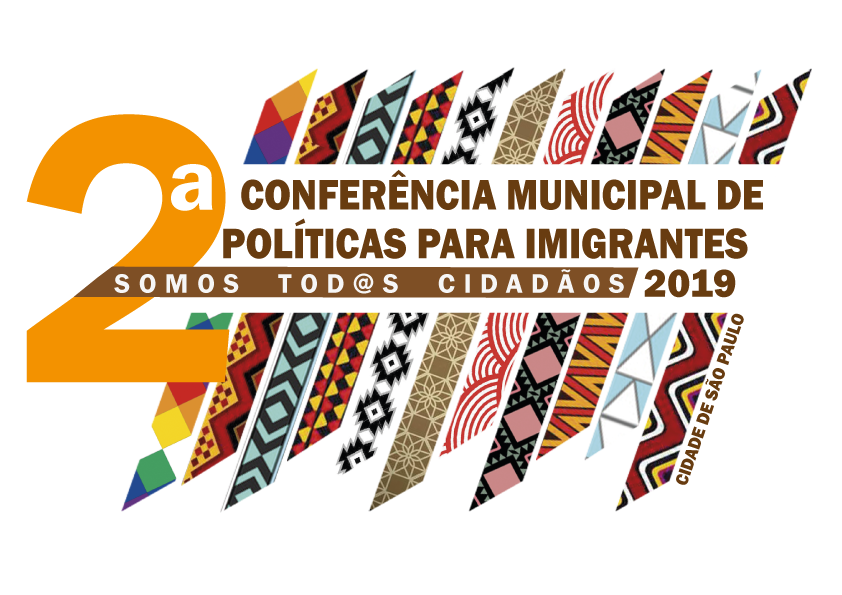 Conferência livreTema:______________________________________________________________________________.Local/Endereço:______________________________________________.Organização/Coletivo/ Grupo/ Associação organizadora:__________________________________________.Data: _______/_______/_________. Horário: _______às _______. (Sugere-se que as informações sejam preenchidas em letra de FORMA/ CAIXA ALTA)	Nome CompletoNacionalidadeOcupaçãoTipo de DocumentaçãoTipo de DocumentaçãoTipo de DocumentaçãoTipo de DocumentaçãoTipo de DocumentaçãoTipo de DocumentaçãoTipo de DocumentaçãoE-mail ou TelefoneAssinaturaNome CompletoNacionalidadeOcupaçãoRNE/RNMProtocolo Sol. RefugioProtocolo Sol. RefugioRGProtocolo ResidenciaIdentificação do país de origemOutroE-mail ou TelefoneAssinatura